ЗАТВЕРДЖЕНОПротокол № _____ від "_____" __________2021 р.засідання вченої ради НУБіП УкраїниРектор _____ С. НіколаєнкоОсвітньо-наукова програма вводиться в дію з 1 вересня 2021 р.ОСВІТНЬО-НАУКОВА ПРОГРАМА «ОБЛІК І ОПОДАТКУВАННЯ»третього (освітньо - наукового) рівня вищої освіти за спеціальністю 071 – ОБЛІК І ОПОДАТКУВАННЯгалузі знань 07– УПРАВЛІННЯ ТА АДМІНІСТРУВАННЯКваліфікація: доктор філософії обліку і оподаткуванняКиїв – 2021ЛИСТ ПОГОДЖЕННЯосвітньо-наукової програми«ОБЛІК І ОПОДАТКУВАННЯ»Перший проректор	І. ІбатуллінЗавідувач відділу аспірантури	О. БарабашДекан економічного факультету 	 А. ДіброваГарант програми	Л. ГуцаленкоПЕРЕДМОВАОсвітньо-наукова програма (ОНП) для підготовки здобувачів вищої освіти третього (освітньо-наукового) рівня за спеціальністю 071 «Облік і оподаткування» містить обсяг кредитів ЄКТС, необхідний для здобуття ступеня доктора філософії, перелік компетентностей; нормативний зміст підготовки здобувачів, сформульований у термінах результатів навчання; форми атестації.Освітньо-наукова програма розроблена проектною групою :Гуцаленко Любов Василівна, доктор економічних наук, професор, професор кафедри обліку та оподаткування, гарант освітньо-наукової програми; Лазаришина Інна Дмитрівна, доктор економічних наук, професор, завідувач кафедри статистики та економічного аналізу; Савчук Василь Кирилович, доктор економічних наук, професор, професор кафедри статистики та економічного аналізу; Бардаш Сергій Володимирович, доктор економічних наук, професор, професор кафедри туристичного та готельно-ресторанного бізнесу і консалтингу; Умерова Ганна Валеріївна, здобувач третього освітньо-наукового рівня вищої освіти.Рецензії - відгуки зовнішніх стейкхолдерів (за наявності):Жук В.М. – Голова ради Федерації аудиторів, бухгалтерів і фінансистів АПК України, академік НААН України, д.е.н., професорЛегенчук С.Ф. – завідувач кафедри інформаційних систем в управлінні та обліку Державного університету «Житомирська політехніка», д.е.н., професор1. Профіль освітньо-наукової програми зі спеціальності 071 "Облік і оподаткування" 	2. Перелік компонент освітньо-наукової програми та їх логічна послідовність2.1. Перелік компонент ОНП2.2. Структурно-логічна схема3. ФОРМА АТЕСТАЦІЇ ЗДОБУВАЧІВ ВИЩОЇ ОСВІТИАтестація здобувачів вищої освіти на здобуття ступеня доктора філософії зі спеціальності 071 «Облік і оподаткування» здійснюється на підставі публічного захисту наукових досягнень у формі дисертаційної роботи. Обов’язковою умовою допуску до захисту є успішне виконання аспірантом його індивідуального навчального плану. Дисертація на здобуття ступеня доктора філософії є самостійним розгорнутим дослідженням, що пропонує розв’язання актуального наукового завдання у галузі управління та адміністрування, результати якого становлять оригінальний внесок у розв’язання проблем відповідної галузі та оприлюднені у вигляді монографії або сукупності статей, опублікованих у вітчизняних та/або міжнародних рецензованих фахових виданнях.Вимоги до оформлення дисертації встановлює Міністерством освіти і науки України.Вимоги щодо процедури та особливих умов проведення публічного захисту визначаються Кабінетом Міністрів України.Матриця відповідності програмних компетентностей компонентам освітньо-наукової програми5. Матриця забезпечення програмних результатів навчання (ПРН) відповідними компонентами освітньо - наукової програми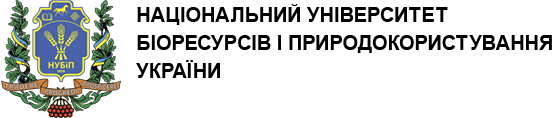 МІНІСТЕРСТВО ОСВІТИ І НАУКИ УКРАЇНИНАЦІОНАЛЬНИЙ УНІВЕРСИТЕТ БІОРЕСУРСІВ І ПРИРОДОКОРИСТУВАННЯ УКРАЇНИ1 – Загальна інформація1 – Загальна інформаціяПовна назва вищого навчального закладу та структурного підрозділуНаціональний університет біоресурсів і природокористування України, Економічний факультетСтупінь вищої освіти та назва кваліфікації мовою оригіналудоктор філософіїкваліфікація: доктор філософії в галузі обліку та оподаткуванняОфіційна назваосвітньо-науковоїпрограмиОблік і оподаткування Тип диплому та обсяг освітньо-наукової програмиPhD доктор філософії, 60 кредитів ЄКТС, термін навчання 4 рокиНаявність акредитаціїпервиннаЦикл/рівеньНРК України - 8 рівень, FQ>-ЕНЕА - третій цикл,ЕQF-LLL - 8 рівеньПередумовиУмови вступу визначаються Правилами прийому до Національного університету біоресурсів і природокористування УкраїниМова(и) викладанняукраїнськаТермін дії освітньо- наукової програми5 роківІнтернет-адреса постійного розміщення опису освітньо-наукової програмиaspirantura@nubip.edu.ua2 – Мета освітньо-професійної програми2 – Мета освітньо-професійної програмиПідготовка висококваліфікованих спеціалістів світового рівня інтелектуального та особистісного розвитку, запитуваних національною і міжнародною економіками для надання фахових дослідницько-інноваційних та практичних послуг з розв’язання комплексних проблем обліку, аналізу, контролю, аудиту та оподаткування у сфері управління і адміністрування аграрного бізнесу, а також викладацької роботи у закладах вищої освіти.Підготовка висококваліфікованих спеціалістів світового рівня інтелектуального та особистісного розвитку, запитуваних національною і міжнародною економіками для надання фахових дослідницько-інноваційних та практичних послуг з розв’язання комплексних проблем обліку, аналізу, контролю, аудиту та оподаткування у сфері управління і адміністрування аграрного бізнесу, а також викладацької роботи у закладах вищої освіти.3 – Характеристика освітньо-наукової  програми3 – Характеристика освітньо-наукової  програмиПредметна область (галузь знань, спеціальність, спеціалізація(за наявності))Об’єкт: організаційна, управлінська, економічна, контрольно-аналітична, консультаційна, експертна діяльність суб'єктів господарювання та установ державного сектору у сфері обліку, аудиту та оподаткування.Цілі навчання: підготовка фахівців вищого рівня кваліфікації, здатних формулювати і розв’язувати комплексні завдання й наукові та практичні проблеми у сфері обліку, аналізу, контролю, аудиту, оподаткування, що характеризуються невизначеністю умов і вимог.Теоретичний зміст предметної області: поняття, категорії, теорії і концепції обліку, аналізу, контролю, аудиту, оподаткування.Методи, методики та технології: загальнонаукові та спеціальні методи досліджень закономірностей функціонування сучасної економіки на макро- і мікрорівні, економіко-математичні методи для вирішення економічних проблем і завдань управління, а також  інноваційні методи, методики, технології організації обліку, контролю, аудиту, аналізу та оподаткування.Інструменти та обладнання: сучасні інформаційні системи і технології, спеціалізоване програмне забезпечення, методичний інструментарій для організації та моделювання обліку, аналізу, контролю, аудиту, оподаткування, а також для збирання і аналізу даних. Орієнтація освітньої програмиОсвітньо-науковаОсновний фокус освітньо-науковоїпрограми та спеціалізаціїПроведення досліджень в галузі 07 - Управління та адміністрування за спеціальністю 071 - Облік і оподаткування. Передбачає здобуття теоретичних знань, умінь, навичок та інших компетентностей, достатніх для продукування нових, світового рівня наукових інноваційних ідей, розв’язання комплексних проблем у галузі професійної та дослідницько-інноваційної діяльності, а також проведення наукових досліджень в сфері обліку, аналізу, контролю, аудиту та оподаткування аграрного бізнесу. Ключові слова: аграрний бізнес, економічна наука, методологія, концепції, моделі, теорії, наукові дослідження, облік, аналіз, контроль, аудит, оподаткування.Особливості освітньо- наукової програмиПрограма акцентована на проведення наукових досліджень з актуальних проблем фінансового та управлінського обліку, економічного аналізу, контролю, аудиту (як форми контролю), оподаткування. Високий рівень дослідницької частини підготовки забезпечується розвиненою міжнародною співпрацею та залученням до освітньо-наукового процесу провідних фахівців з обліку, оподаткування та суміжних галузей, членів професійних громадських організацій.Освітня складова програми. Програма реалізується у невеликих групах дослідників і передбачає диференційований підхід до аспірантів денної, вечірньої та заочної форм навчання. Вибіркові компоненти освітньо-наукової програми забезпечують формування та розвиток спеціальних (фахових) компетентностей для комплексного вирішення проблем науково-теоретичного характеру та практичного спрямування у сфері обліку, аналізу, контролю, аудиту, оподаткування.Наукова складова програми. Наукова складова передбачає здійснення власних наукових досліджень під керівництвом одного або двох наукових керівників з відповідним оформленням одержаних результатів у вигляді кваліфікаційної наукової праці. Особливістю наукової складової освітньо-наукової програми підготовки докторів філософії зі спеціальності 071 – «Облік і оподаткування» є те, що окремі напрями власних наукових досліджень аспіранти зможуть виконувати під час практичних занять з дисциплін професійної підготовки4 – Придатність випускників до працевлаштування та подальшого навчання4 – Придатність випускників до працевлаштування та подальшого навчанняПридатність до працевлаштуванняДослідницька та викладацька діяльність у сфері економіки.Доцент (2310.1); Науковий співробітник (2359.1)Адміністративна та управлінська діяльність у сфері економіки.Посади згідно класифікатора професій України. Асистент (2310.2), доцент (2310.1), професор (2310.1), директор (керівник) малого підприємства (1312), директор (начальник) організації (дослідної, конструкторської, проектної) (1210.1), директор (начальник) професійного навчально-виховного закладу (професійно-технічного училища, професійного училища і т. ін.) (1210.1), директор (начальник, інший керівник) підприємства (1210.1), директор (ректор, начальник) вищого навчального закладу (технікуму, коледжу, інституту, академії, університету і т. ін.) (1210.1), директор курсів підвищення кваліфікації (1210.1), директор науково-дослідного інституту (1210.1), директор центру підвищення кваліфікації (1229.4), завідувач (начальник) відділу (науково-дослідного, конструкторського, проектного та ін.) (1237.2), завідувач відділення у коледжі (1229.4),  аудитор  (2411.2), бухгалтер (3433), бухгалтер-експерт (2411.2 20287), бухгалтер-ревізор (2411.2  20284), головний бухгалтер (1231), економіст з бухгалтерського обліку та аналізу господарської діяльності (2411.2. 25355), офісний службовець (аудит) (4121), молодший (старший) науковий співробітник (бухгалтерський облік, аудит, аналіз) (2411.1).Подальше навчанняНабуття додаткових наукових та освітніх компетентностей через: участь в освітніх програмах, дослідницьких грантах та стипендіях. 5 – Викладання та оцінювання5 – Викладання та оцінюванняВикладання та навчанняПідхід до викладання та навчання передбачає:впровадження активних методів навчання, що забезпечують особистісно-зорієнтований підхід і розвиток мислення у аспірантів (здобувачів);тісна співпраця аспірантів (здобувачів) зі своїми науковими керівниками;підтримка та консультування аспірантів (здобувачів) науково-педагогічними та науковими працівниками НУБіП України і галузевих науково-дослідних інститутів із доступом до сучасного обладнання;залучення до консультування аспірантів (здобувачів) визнаних науковців в сфері обліку і оподаткування,  представників роботодавців;інформаційну підтримку щодо участі аспірантів (здобувачів) у конкурсах на одержання наукових стипендій, премій, грантів (у тому числі у міжнародних);надання можливості аспірантам (здобувачам) приймати участь у підготовці наукових проектів на конкурси Міністерства освіти і науки України;безпосередня участь у виконанні бюджетних та ініціативних науково-дослідних робіт.ОцінюванняОсвітня складова програми. Система оцінювання знань за дисциплінами освітньо-наукової програми складається з поточного та підсумкового контролю.Поточний контроль знань аспірантів проводиться в усній формі (опитування за результатами опрацьованого матеріалу).Підсумковий контроль знань у вигляді екзамену/заліку проводиться у письмовій формі, з подальшою усною співбесідою.У межах дисциплін, що забезпечують професійну підготовку, позитивні оцінки з поточного і підсумкового контролю можуть виставлятися автоматично, якщо аспірантом підготовлені та опубліковані наукові статті у збірниках, які входять до фахових видань та/або видань, які включені до міжнародних наукометричних баз. Кількість статей та їх тематика узгоджується з науковим керівником. Наукова складова програми. Оцінювання наукової діяльності аспірантів (здобувачів) здійснюється на підставі кількісних та якісних показників, що характеризують підготовку наукових праць, участь у конференціях, підготовку окремих частин наукової кваліфікаційної праці відповідно до затвердженого індивідуального плану наукової роботи аспіранта (здобувача).Посеместрово відбувається атестація здобувачів вищої освіти. Звіти аспірантів (здобувачів), за результатами виконання індивідуального плану, щорічно затверджуються на засіданні кафедр та вченій раді факультету і науковій раді НДІ з рекомендацією продовження (або припинення) навчання в аспірантурі. Обов’язковою умовою допуску до публічного захисту наукової кваліфікаційної праці у постійно діючій або разовій спеціалізованій вченій раді вищого навчального закладу чи наукової установи є виконання здобувачем вищої освіти навчального плану.Публічний захист наукової кваліфікаційної праці здійснюється у постійно діючій або разовій спеціалізованій вченій раді вищого навчального закладу чи наукової установи.6 – Програмні компетентності6 – Програмні компетентностіІнтегральна компетентністьЗдатність розв’язувати комплексні проблеми в галузі професійної, у тому числі дослідницько-інноваційної діяльності, що передбачає глибоке переосмислення наявних та створення нових цілісних знань та/або професійної практики.Загальнікомпетентності (ЗК)ЗК01. Здатність до абстрактного мислення, аналізу та синтезу.ЗК02. Здатність до пошуку, оброблення та аналізу інформації з різних джерел.ЗК03. Здатність працювати в міжнародному контексті.ЗК04. Здатність розробляти та управляти проектами.ЗК05. Здатність діяти на основі етичних міркувань (мотивів),  сформувати системний науковий світогляд, професійної етики та загального культурного кругозору. Спеціальні (фахові) компетентності (СК)СК01. Здатність виконувати оригінальні дослідження, досягати наукових результатів, які створюють нові знання в обліку, аналізі, аудиті та оподаткуванні та дотичних до них міждисциплінарних напрямах з управління та адміністрування та суміжних галузей. СК02. Здатність працювати з різними джерелами, отримувати, обробляти, аналізувати, систематизувати отриману інформацію з основних національних, європейських та міжнародних нормативно-правових актів з питань регулювання обліку, аналізу, аудиту та оподаткуванняСК 03. Здатність виявляти, ставити та вирішувати проблеми дослідницького характеру в сфері обліку, аналізу, контролю, аудиту, оподаткування, оцінювати та забезпечувати якість виконуваних досліджень.СК04. Здатність вирішувати комплексні завдання функціонування системи обліку, аналізу, контролю, аудиту, оподаткування для критичного оцінювання результатів досліджень  з урахуванням соціальних, етичних, правових та економічних проблем. СК05. Здатність проводити емпіричні дослідження та використовувати статистичні методи аналізу для встановлення тенденцій розвитку об’єктів дослідження у сфері обліку, аналізу, контролю, аудиту, оподаткування.СК06. Здатність застосовувати інформаційні технології, сучасні методи наукових досліджень із використанням новітніх прикладних пакетів і програмних продуктів для наукового обґрунтування та підтвердження / спростування гіпотез.СК07. Здатність здійснювати апробацію результатів наукових досліджень, висновків і практичних рекомендацій з обліку, аналізу, контролю, аудиту, оподаткування та сприяти їх впровадженню в науковій та практичній сферах.СК08. Здатність усно і письмово презентувати та обговорювати результати наукових досліджень та/або інноваційних розробок українською та англійською мовами, глибоке розуміння англомовних наукових текстів за напрямом досліджень.СК09. Здатність здійснювати науково-педагогічну діяльність за фахом.СК10 Здатність ідентифікувати вплив інтеграційних процесів на тактику реалізації аграрної політики, визначати перспективні напрямки розвитку аграрного бізнесу, оцінювати існуючі умови, проблеми та переваги, визначати їх вплив на практику обліку та оподаткування7 – Програмні результати навчання7 – Програмні результати навчанняПРН01. Мати передові концептуальні та методологічні знання з обліку, аналізу, аудиту та оподаткування і на межі предметних галузей, а також дослідницькі навички, достатні для проведення наукових і прикладних досліджень на рівні останніх світових досягнень з відповідного напряму, отримання нових знань та/або здійснення інновацій..ПРН02. Здійснювати пошук, аналізувати та критично осмислювати інформацію, отриману з різних джерел, генерувати і продукувати власні науково-теоретичні та практично-спрямовані ідеї на принципах академічної культури й доброчесності, розвивати нові напрями і види обліку, аналізу, аудиту та оподаткування.ПРН03. Вільно презентувати та обговорювати з фахівцями і нефахівцями результати досліджень, наукові та прикладні проблеми обліку, аналізу, аудиту та оподаткування  державною та іноземною мовами, кваліфіковано відображати результати досліджень у наукових публікаціях у провідних міжнародних наукових виданнях.ПРН04. Демонструвати навички самостійного продукування власних науково-теоретичних та практично-спрямованих ідей на принципах академічної культури та доброчесності для розвитку нових напрямів та видів обліку, аналізу, аудиту та оподаткування.ПРН05. Формулювати і перевіряти гіпотези; використовувати для обґрунтування висновків належні докази, зокрема, результати теоретичного аналізу, експериментальних досліджень (опитувань, спостережень тощо) і математичного та/або комп’ютерного моделювання, наявні літературні дані з питань регулювання обліку, аналізу, аудиту та оподаткуванняПРН06. Проводити міждисциплінарні наукові дослідження, які мають загальнодержавний характер для типологічно однорідних умов (економічних систем, моделей господарського механізму регіонів видів діяльності).ПРН07. Враховувати соціальні, етичні, правові та економічні аспекти, що впливають на функціонування системи обліку, аналізу, контролю, аудиту, оподаткування для критичного оцінювання результатів досліджень.ПРН08. Застосовувати сучасні інструменти і технології пошуку, оброблення та аналізу інформації, зокрема, статистичні методи аналізу даних великого обсягу та/або складної структури, спеціалізовані бази даних та інформаційні системи у сфері обліку, аналізу, контролю, аудиту, оподаткування.ПРН09 Застосовувати інформаційні технології у науковій діяльності, сучасні методи наукових досліджень із використанням новітніх прикладних пакетів і програмних продуктів для наукового обґрунтування та підтвердження / спростування гіпотез.ПРН10. Ідентифікувати наукові та практичні проблеми, здійснювати апробацію результатів наукових досліджень, висновків і практичних рекомендацій з обліку, аналізу, контролю, аудиту, оподаткування та сприяти їх впровадженню в науковій та практичній сферах.ПРН11. Глибоко розуміти загальні принципи та методи обліку, аналізу, контролю, аудиту, оподаткування,  а також методологію наукових досліджень, застосувати їх у власних дослідженнях у сфері обліку і оподаткування та у викладацькій практиці.ПРН12. Глибоко розуміти теоретичні та методичні аспекти бухгалтерського обліку та оподаткування господарської діяльності суб’єктів аграрного бізнесу, застосовувати їх в практичній діяльності для підвищення ефективності управління діяльністю таких суб’єктів.ПРН01. Мати передові концептуальні та методологічні знання з обліку, аналізу, аудиту та оподаткування і на межі предметних галузей, а також дослідницькі навички, достатні для проведення наукових і прикладних досліджень на рівні останніх світових досягнень з відповідного напряму, отримання нових знань та/або здійснення інновацій..ПРН02. Здійснювати пошук, аналізувати та критично осмислювати інформацію, отриману з різних джерел, генерувати і продукувати власні науково-теоретичні та практично-спрямовані ідеї на принципах академічної культури й доброчесності, розвивати нові напрями і види обліку, аналізу, аудиту та оподаткування.ПРН03. Вільно презентувати та обговорювати з фахівцями і нефахівцями результати досліджень, наукові та прикладні проблеми обліку, аналізу, аудиту та оподаткування  державною та іноземною мовами, кваліфіковано відображати результати досліджень у наукових публікаціях у провідних міжнародних наукових виданнях.ПРН04. Демонструвати навички самостійного продукування власних науково-теоретичних та практично-спрямованих ідей на принципах академічної культури та доброчесності для розвитку нових напрямів та видів обліку, аналізу, аудиту та оподаткування.ПРН05. Формулювати і перевіряти гіпотези; використовувати для обґрунтування висновків належні докази, зокрема, результати теоретичного аналізу, експериментальних досліджень (опитувань, спостережень тощо) і математичного та/або комп’ютерного моделювання, наявні літературні дані з питань регулювання обліку, аналізу, аудиту та оподаткуванняПРН06. Проводити міждисциплінарні наукові дослідження, які мають загальнодержавний характер для типологічно однорідних умов (економічних систем, моделей господарського механізму регіонів видів діяльності).ПРН07. Враховувати соціальні, етичні, правові та економічні аспекти, що впливають на функціонування системи обліку, аналізу, контролю, аудиту, оподаткування для критичного оцінювання результатів досліджень.ПРН08. Застосовувати сучасні інструменти і технології пошуку, оброблення та аналізу інформації, зокрема, статистичні методи аналізу даних великого обсягу та/або складної структури, спеціалізовані бази даних та інформаційні системи у сфері обліку, аналізу, контролю, аудиту, оподаткування.ПРН09 Застосовувати інформаційні технології у науковій діяльності, сучасні методи наукових досліджень із використанням новітніх прикладних пакетів і програмних продуктів для наукового обґрунтування та підтвердження / спростування гіпотез.ПРН10. Ідентифікувати наукові та практичні проблеми, здійснювати апробацію результатів наукових досліджень, висновків і практичних рекомендацій з обліку, аналізу, контролю, аудиту, оподаткування та сприяти їх впровадженню в науковій та практичній сферах.ПРН11. Глибоко розуміти загальні принципи та методи обліку, аналізу, контролю, аудиту, оподаткування,  а також методологію наукових досліджень, застосувати їх у власних дослідженнях у сфері обліку і оподаткування та у викладацькій практиці.ПРН12. Глибоко розуміти теоретичні та методичні аспекти бухгалтерського обліку та оподаткування господарської діяльності суб’єктів аграрного бізнесу, застосовувати їх в практичній діяльності для підвищення ефективності управління діяльністю таких суб’єктів.8 – Ресурсне забезпечення реалізації програми8 – Ресурсне забезпечення реалізації програмиКадрове забезпеченняДо реалізації ОНП залучаються науково-педагогічні працівники, які є штатними співробітниками Національного університету біоресурсів і природокористування України, мають науковий ступінь і вчене звання та підтверджений рівень наукової і професійної активності, а також висококваліфіковані спеціалісти-практики.Матеріально-технічне забезпеченняДля проведення досліджень існує навчально-науково-виробнича лабораторія «Інформаційні технології в бухгалтерському обліку» кафедри обліку та оподаткування та навчально-наукова лабораторія біоеконометрики і дейтамайнінгу кафедри статистики та економічного аналізу. Навчально-лабораторна база структурних підрозділів економічного факультету дозволяє організовувати та проводити заняття з усіх навчальних дисциплін на достатньому рівні та з використанням дистанційної платформи Elearn.. Забезпеченість навчальними приміщеннями, комп’ютерними робочими місцями, мультимедійним обладнанням відповідає потребі. Наявна вся необхідна соціально-побутова інфраструктура, кількість місць у гуртожитках відповідає вимогам та потребі.  Інформаційне та навчально-методичне забезпеченняОфіційний веб-сайт https://nubip.ua містить інформацію про освітні програми, навчальну, наукову і виховну діяльність, структурні підрозділи, правила прийому, контакти. Всі зареєстровані в університеті користувачі мають необмежений доступ до мережі Інтернет. Бібліотечний фонд багатогалузевий, нараховує понад один мільйон примірників вітчизняної та зарубіжної літератури, у т.ч. рідкісних видань, спец. видів науково-технічної літератури і документів (з 1984 р.), авторефератів дисертацій (з 1950 р.), дисертацій (з 1946 р.), більше 500 назв журналів та більше 50 назв газет. Фонд комплектується матеріалами з агропромислового виробництва та лісового господарства, економіки, техніки та суміжних наук.Бібліотечне обслуговування читачів проводиться на 8 абонементах, у 7 читальних залах на 527 місць, з яких 4 – галузеві, 1 універсальний та 1 спеціалізований читальний зал для професорсько-викладацького складу, аспірантів та магістрів – Reference Room; МБА; каталоги, в т.ч. електронний (понад 180000 одиниць записів); бібліографічні картотеки в тому числі персоналії (з 1954 р.); фонд довідкових і бібліографічних видань Така розгалужена система бібліотеки дає можливість щорічно обслуговувати всіма структурними підрозділами понад 40000 користувачів у рік, у т.ч. 14000 студентів. Книговидача становить більше мільйона примірників у рік.Читальний зал забезпечений бездротовим доступом до мережі Інтернет. Всі ресурси бібліотеки доступні через сайт університету: https://nubip.ua.З 1 січня 2017 р. в НУБіП України відкрито доступ до однієї із найбільших наукометричних баз даних Web of Science.Web of Science дозволяє організовувати пошук за ключовими словами, за окремим автором і за організацією (університетом), підключаючи при цьому потужний апарат аналізу знайдених результатів.З листопада 2017 року в НУБіП України відкрито доступ до наукометричної та універсальної реферативної бази даних SCOPUS видавництва Elsevier. Доступ здійснюється з локальної мережі університету за посиланням https://www.scopus.com.База даних SCOPUS індексує близько 22000 назв різних видань (серед яких 55 українських) від більш ніж 5000 видавництв.SCOPUS надає своїм користувачам можливість отримати результати тематичного пошуку з однієї платформи зі зручним інтерфейсом, відслідкувати свій рейтинг в SCOPUS (цитування власних публікацій; індекс Гірша) та інше.9 – Академічна мобільність9 – Академічна мобільністьНаціональна кредитна мобільністьНа основі двосторонніх договорів між НУБіП України та закладами вищої освіти України.Міжнародна кредитна мобільністьЗабезпечується відповідно до підписаних міжнародних угод та меморандумів. НУБіП України є учасником міжнародного освітнього проекту Erasmus+ № 585603-EPP-1-2017-1-DE-EPPKA2-CBHE-JP (2017 – 3299/001-001) «Від теоретично-орієнтованого до практичного навчання у аграрній сфері/TOPAS», який сфокусований на посиленні практичної складової програм підготовки аспірантів та студентів економічних спеціальностей.Укладено Договора про співробітництво та організацію взаємовідносин з:  Державним аграрним університетом Молдови; Університетом ім. Проф. д-р Асен Златаров-Бургас (Болгарія); Університетом А.Стулгінскіса (Литва).Розвивається міжнародне співробітництво щодо академічних та наукових обмінів із рядом європейських університетів, зокрема: Латвійським університетом наук про життя та технологій; Університетом екології та менеджменту в Варшаві, Польща;  Варшавським університетом наук про життя, Польща; Університетом Александраса Стульгінскіса, Литва; Університетом Фоджа, Італія; Вроцлавським університетом наук про житгя, Польща; Вищою школою сільського господарства м Лілль, Франція; Університетом прикладних наук Хохенхайм, Німеччина; Університетом прикладних наук Вайєнштефан-'Гріздорф, Німеччина; Словацьким аграрним університетом, м.Нітра.Навчання іноземних здобувачів вищої освітиНавчання іноземних громадян здійснюється на загальних підставах з додатковою мовною підготовкоюКод н/дКомпоненти освітньої програми (навчальні дисципліни, курсові проекти (роботи), практики, кваліфікаційна робота)КількістькредитівФормапідсумковогоконтролю1234Обов’язкові компоненти ОНПОбов’язкові компоненти ОНПОбов’язкові компоненти ОНПОбов’язкові компоненти ОНПОбов’язкові компоненти ОНПЦикл загальнонаукової підготовкиЦикл загальнонаукової підготовкиЦикл загальнонаукової підготовкиЦикл загальнонаукової підготовкиЦикл загальнонаукової підготовкиОК 1Філософія науки4екзаменОК 2Іноземна мова за професійним спрямуванням6екзаменОК 3Педагогіка вищої школи3залікВсьогоВсього131.2. Цикл спеціальної (фахової) підготовки1.2. Цикл спеціальної (фахової) підготовки1.2. Цикл спеціальної (фахової) підготовки1.2. Цикл спеціальної (фахової) підготовки1.2. Цикл спеціальної (фахової) підготовкиОК 4Економетричне моделювання бізнес - проєктів4екзаменОК 5Теорії та концепції бухгалтерського обліку4екзаменОК 6Методологія економічного дослідження та організація підготовки дисертаційної роботи4екзаменОК 7Теорія та прагматика міжнародного корпоративного оподаткування3екзаменОК 8Інформаційні технології в обліку агроформувань4екзаменОК 9Методологія та праксеологія контролю господарської діяльності4екзаменОК 10Теорія і методологія економічного аналізу4екзаменОК 11Педагогічна (асистентська) практика4залікВсьогоВсього31Загальний обсяг обов'язкових компонентівЗагальний обсяг обов'язкових компонентів44Вибіркові компоненти ОНПВибіркові компоненти ОНПВибіркові компоненти ОНПВибіркові компоненти ОНПВибіркові компоненти ОНПВК 1Мікро- та макроекономіка -24екзаменВК 2Фінансовий контроль: теорія та методологія4екзаменВК 3Аграрна політика в умовах глобалізації економіки4екзаменВК 4Дейтамайнінг4екзаменВК 5Облік і оподаткування в управлінні агробізнесом4екзаменВК 6Облікові концепції в системі оподаткування4екзаменВК 7Міжнародне оподаткування4екзаменВК 8Управління ризиками в оподаткуванні4екзаменВК 9Антикризове фінансове управління та фінансова безпека підприємств4екзаменВК 10Електронний бізнес і цифрові інновації 4екзаменЗагальний обсяг вибіркових компонентівЗагальний обсяг вибіркових компонентів16ЗАГАЛЬНИЙ ОБСЯГ ОНПЗАГАЛЬНИЙ ОБСЯГ ОНП6060ОК 1ОК 2ОК 3ОК 4ОК 5ОК 6ОК 7ОК 8ОК 9ОК 10ОК 11ВК1ВК2ВК3ВК4ВК5ВК 6ВК 7ВК 8ВК 9ВК 10ЗК1•••••••••••••••••••ЗК2••••••••••••••ЗК3••••••••••••••••••ЗК4••ЗК5•••••••••••••••••СК1••••••••••СК2••••••••••••••••••СК3•••••••••••СК4•••••••••••СК5••••••••••СК6••••••••••СК7••••••••••СК8•••••••••••••СК9••СК10•••••••••••••ОК 1ОК 2ОК 3ОК 4ОК 5ОК 6ОК 7ОК8ОК9ОК10ОК11ВК1ВК2ВК3ВК4ВК5ВК6ВК7ВК8ВК9ВК10ПРН1••••••••••••ПРН2••••••••••••••••••ПРН3•••••••••••••••ПРН4•••••••••••••••ПРН5•••••••••••ПРН6••••••••ПРН7••••••••••••••••ПРН8•••••••ПРН9•••••••••ПРН10••••••••••••ПРН11•••••••••••••ПРН12•••••••••••••••